Numération des réticulocytes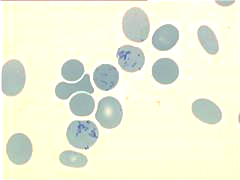 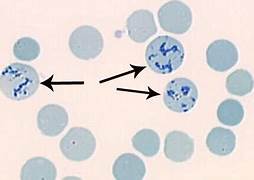 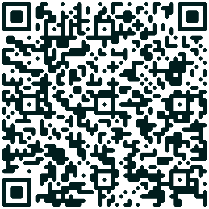 